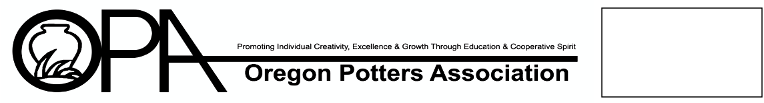 Scholarship Announcement2020Announcing 2020 ScholarshipStudent applications due March 31, 2020Scholarship awarded May 3. 2020 IntroductionThe Oregon Potters Association is pleased to announce our 2018 Scholarship Program. The competition is open to all high school juniors and seniors living in Oregon and SW Washington and will award $1000 to a student who shows creative and technical excellence in the field of ceramics. The scholarship will be awarded during a ceremony at the 2018 OPA Ceramic Showcase, the all-clay show that OPA sponsors every spring at the Oregon Convention Center in Portland’s Rose Quarter. The scholarship funds will be held in trust and paid directly to the college entered by the student. We recommend that students with exceptional imagination and technical skill enter this competition.Application Entries may be either functional or decorative objects made of clay. Only one entry per student.Application deadline is March 31, 2020 for:Application form  Parental permission slip Image/s of art workAfter the March 31st application deadline, the OPA Board of Directors will perform a preliminary review of submitted images to choose pieces for display in the High School Gallery at OPA Ceramics Showcase. Notification of acceptance for display will be emailed by Sunday, April 21, 2020.If accepted for display:If student lives within 100 miles of PortlandPiece must be hand delivered to the Oregon Convention Center, loading dock on Thursday May 1, 2020, between the hours of 2:00 pm and 7:00 pm.Piece must be picked-up on Sunday, May 3, 2020, between 2:30 and 3:30 p.m. Showcase closes at 4:00 p.m.If student lives further than 100 miles from Portland:Piece may be shipped. If shipped, it t must arrive between April 20 - 25, 2020.  Please double-box to insure against breakage, per UPS or FedEx instructions.OPA is not responsible for insurance or for breakage during shipping. OPA will return-ship the piece using the boxes in which the work arrived.Ship piece to: Meg Turner                            56616 E. Fernwood Circle                           Sandy, OR 97055The High School Scholarship winner will be chosen by a jury of professional ceramic artists. The awards ceremony will be held at the show on the evening of Saturday, April 28th. The winner’s name will be posted on the OPA website:www.oregonpotters.org/opa-scholarships.htmlQuestions? Email:  HSScholarship@oregonpotters.org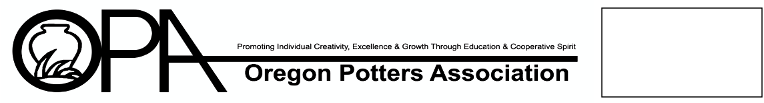 ScholarshipApplicationForm 2018Name: _________________________________________________ Date: __________________Complete mailing address: __________________________________________________________________			_______________________________________________________Email address: __________________________________________________________________Phone: ______________________________ Cell: _____________________________________High School: ________________________________________________   Grade: _____________Name of Teacher: ________________________________________________________________Title of Piece: _________________________ Weight (50 lb. limit):__________ Dimensions____________Process Statement: Please use the space below, to explain in 200 words or fewer, the process you used to create the piece you are submitting. Discuss the clay, glaze, and firing method, and address the question, “What does working with clay add to your educational experience?”_____________________________________________________________________________________________________________________________________________________________________________________________________________________________________________________________________________________________________________________________________________________________________________________________________________________________________________________________________________________________________________________________________________________________________________________________________________________________________________________________________________________________________________________________________________________________________________________________________________________________________________________________________________________________________________________________________________________________________________________________Application is complete. I agree to the rules and regulations. 		Checklist			 Application w/Process Statement			 Parental Permission completed and signed Image/s of submission__________________________________Student SignatureRequirements for Photographic Imagejpg image (minimum resolution of 180 dpi)file size no larger than 2 MB eachImages become the property of the Oregon Potters Association and will not be returned